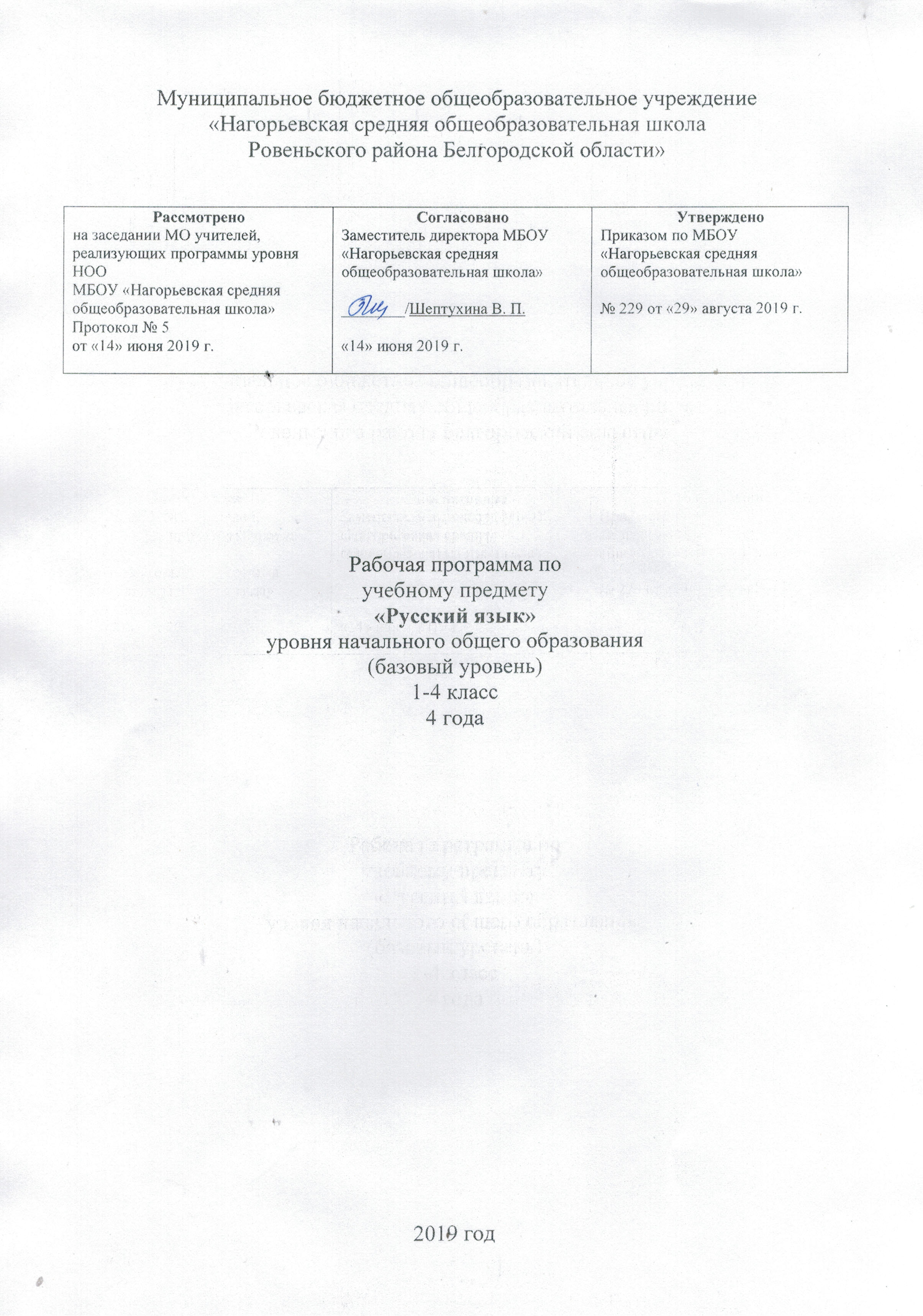 I.Пояснительная запискаУровневая программа по русскому языку для 1- 4 классов  разработана в соответствии с требованиями федерального государственного образовательного стандарта начального общего образования к результатам освоения младшими школьниками основ начального курса русского языка, на основании примерной программы по учебным предметам «Начальная школа. В 2ч – 5е издание, - М.: Просвещение, 2011», учебной предметной программы «Русский язык: программа: 1-4 классы / С.В.Иванов, А. О., Кузнецова, А.О.Евдокимова - М: Вентана-Граф, 2012» (по системе «Начальная школа XXI века»), с учётом рекомендаций инструктивно-методического письма   «Об организации образовательной деятельности на уровне начального общего образования в 2019-2020 учебном году в Белгородской области».II. Планируемые результаты освоения программыпо русскому языку в 1 классеУченик научится:различать, сравнивать:звуки и буквы;ударные и безударные гласные звуки;твёрдые и мягкие согласные звуки, глухие и звонкие согласные звуки;звук, слог, слово;слово и предложение;кратко характеризовать:звуки русского языка (гласные ударные/безударные, согласные твёрдые/мягкие, согласные звонкие/глухие);условия выбора и написания буквы гласного звука после мягких и твёрдых согласных;решать учебные и практические задачи:выделять предложение и слово из речевого потока;проводить звуковой анализ и строить модели звукового состава слов, состоящих из четырёх-пяти звуков;выделять в словах слоги1;правильно называть буквы русского алфавита, знать их последовательность;правильно писать сочетания ча — ща, чу — щу, жи — ши под ударением;переносить слова;писать прописную букву в начале предложения и в именах собственных;правильно писать словарные слова, определённые программой;ставить точку в конце предложения;грамотно записывать под диктовку учителя и самостоятельно отдельные слова и простые предложения (в случаях, где орфоэпия и орфография совпадают);безошибочно списывать и писать под диктовку тексты объёмом 15-30 слов;осознавать цели и ситуации устного общения;соблюдать в повседневной жизни нормы речевого этикета.Ученик получит возможность научиться:выявлять слова, значение которых требует уточнения, и уточнять их значение по тексту или с помощью толкового словаря;использовать алфавит при работе со словарями и справочниками;различать слова, называющие предметы, действия и признаки; задавать вопросы к словам;выбирать языковые средства в соответствии с целями и условиями общения для эффективного решения коммуникативной задачи;участвовать в диалоге, учитывать разные мнения и стремиться к координации различных позиций в сотрудничестве;соблюдать орфоэпические нормы иПланируемые результаты освоения программыпо русскому языку во 2 классеУченик научится:различать, сравнивать, кратко характеризовать:парные и непарные по твёрдости-мягкости согласные звуки, парные и непарные по звонкости-глухости согласные звуки;изменяемые и неизменяемые слова;формы слова и однокоренные слова;однокоренные слова и синонимы, однокоренные слова и слова с омонимичными корнями;предложения по цели высказывания;предложения с восклицательной и невосклицательной интонацией;выделять, находить:в словах с однозначно выделяемыми морфемами окончание, корень, суффикс, приставку;лексическое значение слова в толковом словаре;основную мысль текста;решать учебные и практические задачи:делить слова на слоги;использовать алфавит при работе со словарями и справочниками;подбирать однокоренные слова;определять (уточнять) написание слова по орфографическому словарю учебника;безошибочно списывать и писать под диктовку тексты объёмом 45-60 слов;проверять собственный и предложенный тексты, находить и исправлять орфографические и пунктуационные ошибки;подбирать заголовок к предложенному тексту, озаглавливать собственный текст;исправлять деформированный текст (с нарушенным порядком следования частей);применять правила правописания:перенос слов;проверяемые безударные гласные в корнях слов;парные звонкие и глухие согласные в корнях слов;непроизносимые согласные;непроверяемые гласные и согласные в корнях слов (словарные слова, определённые программой);разделительные твёрдый и мягкий знаки;правописание приставок: об-, от-, до-, по-, под-, про-; за-, на-, над-;раздельное написание предлогов с другими словами (кроме личных местоимений).Ученик получит возможность научиться:устанавливать значение суффиксов и приставок (в словах с однозначно выделяемыми морфемами);определять способы образования слов (суффиксальный, приставочный, приставочно-суффиксалъный);различать однозначные и многозначные слова;наблюдать за использованием в тексте слов в переносном значении и омонимов;подбирать синонимы для устранения повторов в тексте;подбирать антонимы для точной характеристики предметов при их сравнении;наблюдать за использованием в текстах устаревших слов и фразеологизмов;применять правило правописания суффиксов имён существительных: -онок-, -ёнок-; -ок-; -ек-; -ик-; -ость-;применять правило правописания суффиксов имён прилагательных: -ое-, -ев-, -ив-, -чив-, -лив-;подбирать примеры слов с определённой орфограммой;при работе над ошибками осознавать причины появления ошибки и определять способы действий, помогающих предотвратить её в последующих письменных работах;определять по предложенным заголовкам содержание текста;составлять план текста;определять тип текста: повествование, описание, рассуждение;соблюдать нормы современного русского литературного языка в собственной речи и оценивать соблюдение этих норм в речи собеседников (в объёме представленного в учебнике материала).Планируемые результаты освоенияпрограммы по русскому языку в 3 классеУченик научится:различать, сравнивать, кратко характеризовать:имя существительное, имя прилагательное, личное местоимение;виды предложений по цели высказывания и интонации;главные (подлежащее и сказуемое) и второстепенные члены предложения;выделять, находить:собственные имена существительные;личные местоимения 1,2, 3-го лица;грамматическую основу простого двусоставного предложения;-в простом предложении однородные члены (как главные, так и второстепенные);. решать учебные и практические задачи:-определять род изменяемых имён существительных; устанавливать форму числа (единственное или множественное) имени существительного;-задавать падежные вопросы и определять падеж имени существительного;-определять принадлежность имён существительных к 1,  2, 3-му склонению;- устанавливать с помощью смысловых (синтаксических) вопросов связь между словами в предложении;-находить предложения с однородными членами без союзов и с союзами и, а, но;-использовать разные способы решения орфографической задачи в зависимости от места орфограммы в слове;подбирать примеры слов с определённой орфограммой;-определять (уточнять) написание слова по орфографическому словарю учебника;-безошибочно списывать и писать под диктовку тексты объёмом 65-80 слов;-проверять собственный и предложенный тексты, находить и исправлять орфографические и пунктуационные ошибки;-составлять план собственного и предложенного текстов; определять тип текста: повествование, описание, рассуждение;-корректировать тексты с нарушенным порядком предложений и абзацев;-составлять собственные тексты в жанре письма; • применять правила правописания:-приставки, оканчивающиеся на 3, с;-непроверяемые гласные и согласные в корне слова (словарные слова, определённые программой);буквы о, ё после шипящих в корнях слов;буквы и, ы после ц в различных частях слов;мягкий знак после шипящих на конце имён существительных;безударные гласные в падежных окончаниях имён существительных;буквы о, е в окончаниях имён существительных после шипящих и ц;безударные гласные в падежных окончаниях имён прилагательных;раздельное написание предлогов с личными местоимениями;знаки препинания при однородных членах предложения с союзами и, а, но и без союзов.Ученик получит возможность научиться:проводить по предложенному в учебнике алгоритму фонетический разбор слова и разбор слова по составу (в словах с однозначно выделяемыми морфемами);устанавливать род неизменяемых имён существительных (наиболее употребительные слова);склонять личные местоимения;различать падежные и смысловые (синтаксические) вопросы;находить второстепенные члены предложения: определение, обстоятельство, дополнение;самостоятельно составлять предложения с однородными членами без союзов и с союзами и, а, но;разбирать по членам простое двусоставное предложение,применять правило правописания соединительных гласных о, е в сложных словах;применять правило правописания суффиксов имён существительных -ок-, -ец-, -иц-, сочетаний ичк, ечк, инк, енк;применять правило правописания безударных гласных в падежных окончаниях имён существительных на -ий, -ия, -ие\при работе над ошибками осознавать причины появления ошибки и определять способы действий, помогающих предотвратить её в последующих письменных работах;писать подробные изложения;- создавать собственные тексты (писать сочинения) с учётом правильности, богатства и выразительности письменной речи;соблюдать нормы современного русского литературного языка в собственной речи и оценивать соблюдение  этих норм в речи собеседников (в объёме представленного в учебнике материала).Планируемые результаты освоения программыпо русскому языку в 4 классеУченик научится:различать, сравнивать, кратко характеризовать:имя существительное, имя прилагательное, личное местоимение, глагол;слово, словосочетание и предложение;выделять, находить:начальную форму глагола;глаголы в формах настоящего, прошедшего и будущего времени;глаголы в формах 1, 2, 3-го лица;решать учебные и практические задачи:определять спряжение глагола;устанавливать с помощью смысловых (синтаксических) вопросов связь между словами в словосочетании и предложении;разбирать по членам простое двусоставное предложение;использовать разные способы решения орфографической задачи в зависимости от места орфограммы в слове;подбирать примеры слов с определённой орфограммой;определять (уточнять) написание слова по орфографическому словарю учебника;безошибочно списывать и писать под диктовку тексты объёмом 80-100 слов;проверять собственный и предложенный тексты, находить и исправлять орфографические и пунктуационные ошибки;применять правила правописания:непроверяемые гласные и согласные в корне слова (словарные слова, определённые программой);не с глаголами;мягкий знак после шипящих на конце глаголов;мягкий знак в глаголах в сочетании -ться;безударные личные окончания глаголов.Ученик получит возможность научиться:. проводить по предложенному в учебнике алгоритму морфологический анализ имени существительного, имени прилагательного, глагола и наречия;. проводить по предложенному в учебнике алгоритму синтаксический анализ простого двусоставного предложения;определять вид глагола;находить наречие и имя числительное в тексте;применять правило правописания суффиксов глаголов ива-/-ыва~, -ова-/-ева~;. применять правило правописания гласных в окончаниях глаголов прошедшего времени;. применять правило правописания букв а, о на конце наречий;применять правило правописания мягкого знака на конце наречий;применять правило слитного и раздельного написания числительных;применять правило правописания мягкого знака в именах  числительных;при работе над ошибками осознавать причины появления ошибки и определять способы действий, помогающих предотвратить её в последующих письменных работах;применять правило постановки запятой между части ми сложного предложения (простейшие случаи);письменно пересказывать текст (писать изложения) подробно, выборочно, от другого лица;. соблюдать нормы современного русского литературном) языка в собственной речи и оценивать соблюдение этих норм в речи собеседников (в объёме представленного в  учебнике материала).Планируемые результаты освоения обучающимися основной образовательной программы начального общего образования по русскому языкуСодержательная линия «Система языка»(уроки блока «Как устроен наш язык»)Раздел «Фонетика и графика»Выпускник научится:различать звуки и буквы;характеризовать звуки русского языка (гласные ударные/безударные; согласные твёрдые/мягкие, парные/непарные твёрдые и мягкие; согласные звонкие/глухие, парные/не- парные звонкие и глухие);знать последовательность букв в русском алфавите, пользоваться алфавитом для упорядочивания слов и поиска нужной информации.Выпускник получит возможность научиться:выделять в словах слоги;. проводить фонетический разбор слова самостоятельно по предложенному в учебнике алгоритму и оценивать правильность проведения данного вида разбора слова.Раздел «Орфоэпия»Выпускник получит возможность научиться:соблюдать нормы русского литературного языка в собственной речи и оценивать соблюдение этих норм в речи собеседников (в объёме представленного в учебнике материала);находить при сомнении в правильности постановки ударения или произношения слова ответ самостоятельно (по словарю учебника) или обращаться за помощью (к учителю, родителям и др.).Раздел «Состав слова (морфемика)»Выпускник научится:различать:изменяемые и неизменяемые слова;родственные (однокоренные) слова и формы слова;однокоренные слова и синонимы, однокоренные слова и слова с омонимичными корнями;находить в словах с однозначно выделяемыми морфемами окончание, корень, приставку, суффикс.Выпускник получит возможность научиться:устанавливать способ словообразования слова (в объёме программы );разбирать по составу слова с однозначно выделяемыми морфемами в соответствии с предложенным в учебнике алгоритмом; оценивать правильность проведения разбора слова по составу.Раздел «Лексика»Выпускник научится:. выявлять слова, значение которых требует уточнения;определять значение слова по тексту или уточнять с помощью толкового словаря.Выпускник получит возможность научиться:подбирать синонимы для устранения повторов;различать однозначные и многозначные слова;подбирать антонимы для точной характеристики предметов при их сравнении;различать употребление в тексте слов в прямом и переносном значении (простые случаи);оценивать уместность использования слов в тексте;выбирать слова из ряда предложенных для успешного решения коммуникативной задачи;опознавать фразеологизмы, различать фразеологизмы и слова.Раздел «Морфология»Выпускник научится:различать знаменательные (самостоятельные) и служебные части речи;кратко характеризовать:грамматические признаки имён существительных — род, число, падеж, склонение;грамматические признаки имён прилагательных — род, число, падеж;грамматические признаки глаголов — число, время, род (в прошедшем времени), лицо (в настоящем и будущем времени), спряжение.Выпускник получит возможность научиться:проводить морфологический разбор имён существительных, имён прилагательных, глаголов по предложенному в учебнике алгоритму; оценивать правильность проведения морфологического разбора;находить в тексте такие части речи, как: личные местоимения, наречия, имена числительные, предлоги вместе с существительными и личными местоимениями, к которым они относятся, союзы и, а, но, частицу не при глаголах.Раздел «Синтаксис»Выпускник научится:различать предложение, словосочетание, слово;устанавливать с помощью смысловых вопросов связь между словами в словосочетании и предложении;классифицировать предложения по цели высказывания, находить повествовательные/побудительные/вопросительные предложения;определять восклицательную/невосклицательную интонацию предложения;находить главные и второстепенные члены предложения;выявлять в предложениях однородные члены.Выпускник получит возможность научиться:различать второстепенные члены предложения — определения, дополнения, обстоятельства;выполнять в соответствии с предложенным в учебнике алгоритмом разбор простого предложения (по членам предложения, синтаксический), оценивать правильность разбора;различать простые и сложные предложения.Содержательная линия«Орфография и пунктуация»(уроки блока «Правописание»)Выпускник научится:применять правила правописания (в объёме содержания курса);определять (уточнять) написание слова по орфографическому словарю;безошибочно списывать текст объёмом 80-95 слов;. писать под диктовку тексты объёмом 75-85 слов в соответствии с изученными правилами правописания;проверять собственный и предложенный текст, находить и исправлять орфографические и пунктуационные ошибки.Выпускник получит возможность научиться:осознавать место возможного возникновения орфографической ошибки;. подбирать примеры слов с определённой орфограммой;осознавать причины появления ошибки и определять способы действий, помогающих предотвратить её в последующих письменных работах.Содержательная линия«Развитие речи»(уроки блока «Развитие речи»)Выпускник научится:оценивать правильность (уместность) выбора языковых и неязыковых средств устного общения на уроке, в школе, в быту, со знакомыми и незнакомыми, с людьми разного возраста;соблюдать в повседневной жизни нормы речевого этикета и правила устного общения (умение слышать, точно реагировать на реплики, поддерживать разговор, приводить доводы);выражать и аргументировать собственное мнение с учётом ситуации общения;озаглавливать текст;составлять план текста;сочинять письменные тексты для конкретных ситуаций общения (в объёме изученного).Выпускник получит возможность научиться:создавать тексты по предложенному заголовку;подробно или выборочно пересказывать текст;пересказывать текст от другого лица;составлять устный рассказ на определённую тему с использованием разных типов речи (описание, повествование, рассуждение);анализировать и корректировать тексты с нарушенным порядком предложений, находить в тексте смысловые пропуски;корректировать тексты, в которых допущены нарушения культуры речи;анализировать последовательность собственных действий при работе над изложениями и сочинениями и соотносить их с разработанным алгоритмом;оценивать правильность выполнения учебной задачи: соотносить собственный текст с исходным (для изложений) и с назначением, задачами, условиями общения (для самостоятельно создаваемых текстов);соблюдать нормы речевого взаимодействия при интерактивном общении (sms-сообщения, электронная почта, Интернет и другие виды, и способы связи).Ш.Содержание программыПисьмоПрактическое освоение гигиенических требований при письме. Развитие мелкой моторики пальцев и свободы движения руки. Развитие умения ориентироваться в пространстве. Поэлементный анализ букв. Овладение начертанием письменных прописных (заглавных) и строчных букв. Различение букв, имеющих оптическое и кинетическое сходство.Письмо слогов, слов, предложений с соблюдением гигиенических норм. Письмо под диктовку слов и предложений, написание которых не расходится с их произношением. Овладение разборчивым аккуратным письмом.Понимание функции небуквенных графических средств: пробела между словами, знака переноса.Списывание слов, предложений, небольших текстов. Приёмы и последовательность действий при списывании.Универсальные учебные действияАнализировать систему ориентиров на страницах прописей (точка начала движения, стрелка, указывающая направление движения) и следовать данным ориентирам. Составлять алгоритм предстоящих действий. Объяснять последовательность своих действий.Моделировать буквы из набора элементов. Анализировать деформированные буквы, определять недостающие элементы, реконструировать буквы.Группировать буквы по разным основаниям: по наличию в них определённых элементов; по сходству обозначаемых ими звуков.Осознавать смысл написанного.Контролировать собственное написание, сравнивая его с предложенным образцом. Контролировать этапы своей работы при списывании. Принимать участие в обсуждении критериев для оценивания написанного. Оценивать собственное написание с учётом выработанных критериев (разборчивое, аккуратное начертание букв).Орфография и пунктуацияЗнакомство с правилами правописания и их применение:раздельное написание слов;обозначения гласных после шипящих (на — ща, чу — щу, жи — ши)\. прописная (заглавная) буква в начале предложения, в именах собственных;перенос слов по слогам без стечения согласных;знаки препинания в конце предложений.Универсальные учебные действияГруппировать слова, которые пишутся с заглавной или со строчной буквы. Объяснять свои действия.Применять изученные правила при списывании слов и предложений, при письме под диктовку.Осознавать алгоритм списывания.Контролировать и уметь объяснить собственное написание, соответствующее изученным правилам. Использовать орфографическое чтение как средство контроля за правильностью написанного. Исправлять допущенные на изученные правила ошибки и объяснять свои действия.Развитие речиСлово. Предложение. Речь. Восприятие речи учителя и одноклассников.Практическое овладение учебным диалогом: «присвоение» (отнесение к себе) вопроса, заданного всему классу; осо-знание смысла вопроса; умение задавать вопрос в целях получения необходимой информации.Культура речи: соблюдение норм русского литературного языка в условиях бытового и учебного общения.Составление небольших рассказов описательного и повествовательного характера (на материале чувственного опыта, игр, занятий, наблюдений). Составление рассказов по серии сюжетных картинок.Универсальные учебные действияСтроить устное речевое высказывание. Составлять небольшой текст с опорой на серию сюжетных картинок, на сюжетную картинку. Составлять небольшие описательные и повествовательные рассказы.Участвовать в учебном диалоге. Осознавать недостаточность имеющейся информации, задавать учителю и одноклассникам вопросы.Включаться в совместную работу. Высказывать собственное мнение и обосновывать его.1 класс (54-85 ч)Фонетика и орфоэпия. Звуки речи. Гласные и согласные звуки. Различение ударных и безударных гласных звуков. Различение твёрдых и мягких согласных звуков, звонких и глухих согласных звуков. Звуковой анализ слова, работа со звуковыми моделями: построение модели звукового состава слова, подбор слов, соответствующих заданной модели.Слог как минимальная произносительная единица. Деление слов на слоги (без стечения согласных). Ударение.Произношение звуков и сочетаний звуков в соответствии с нормами современного русского литературного языка.Графика и орфография. Различение звуков и букв. Обозначение на письме мягкости согласных звуков. Функции ь: 1) показатель мягкости предшествующего согласного; 2) разделительный.Русский алфавит: правильное называние букв, знание их последовательности. Использование алфавита для упорядочения списка слов.Письмо слов и предложений с соблюдением гигиенических норм.Усвоение приёмов и последовательности правильного списывания текста.Ознакомление с правилами правописания и их применение:раздельное написание слов;прописная (заглавная) буква в начале предложения, в именах собственных;обозначение гласных после шипящих (ча — ща, чу — щу, жи — ши)\сочетания чк, чн;перенос слов;непроверяемые гласные и согласные в корнях слов (словарные слова, определённые программой);знаки препинания в конце предложения.Письмо под диктовку слов и предложений, написание которых не расходится с их произношением.Слово и предложение. Пунктуация. Понимание слова как единства звучания и значения. Выявление слов, значение которых требует уточнения. Определение значения слова по тексту или уточнение значения с помощью толкового словаря. Слова, называющие предметы, действия и признаки. Словообразовательные связи между словами. Родственные слова. Наблюдение за использованием в тексте многозначных слов, синонимов, омонимов (ознакомление без введения терминологии).Работа с предложением: замена слов, восстановление деформированных предложений. Знаки препинания в конце предложения.Развитие речи. Осознание цели и ситуации устного общения. Выбор языковых средств в соответствии с целями и условиями общения для эффективного решения коммуникативной задачи. Практическое овладение диалогической формой речи. Овладение умениями начать, поддержать, закончить разговор, привлечь внимание, задать вопрос и т. п. Овладение нормами речевого этикета в ситуациях учебного и бытового общения (приветствие, прощание, извинение, благодарность, обращение с просьбой). Соблюдение орфоэпических норм и правильной интонации.Сочинение небольших рассказов (по материалам собственных игр, занятий, наблюдений). Восстановление деформированного текста повествовательного характера.2 класс (5 ч в неделю; 170 ч)«Как устроен наш язык»(основы лингвистических знаний) (57 ч)Фонетика и графика (10 ч)Повторение изученного в 1 классе: различение звуков и букв; различение ударных и безударных гласных звуков, твёрдых и мягких согласных звуков, звонких и глухих согласных звуков. Обозначение на письме мягкости согласных звуков.Определение парных и непарных по твёрдости-мягкости согласных звуков. Определение парных и непарных по звонкости-глухости согласных звуков.Установление соотношения звукового и буквенного состава в словах типа двор, день; в словах с йотированными гласными е, ё, ю, я; в словах с непроизносимыми согласными.Деление слов на слоги.Использование алфавита при работе со словарями и справочниками.Орфоэпия. Произношение звуков и сочетаний звуков, ударение в словах в соответствии с нормами современного русского литературного языка.Слово и предложение (6 ч)Понимание слова как единства звучания (написания) и значения. Слова с предметным значением — имена существительные. Слова, называющие признаки, — имена прилагательные. слова, обозначающие действия, — глаголы.Предложение. Отличие предложения от слова. Различение предложений по цели высказывания: повествовательные, вопросительные и побудительные; по эмоциональной окраске: восклицательные и невосклицательные.Состав слова (морфемика) (19 ч)Окончание как часть слова. Изменение формы слова с помощью окончания. Различение изменяемых и неизменяемых слов. Корень как часть слова. Чередование согласных в корнях. Родственные (однокоренные) слова. Различение однокоренных слов и различных форм одного и того же слова. Различение однокоренных слов и синонимов, однокоренных слов п слов с омонимичными корнями. Суффикс как часть слова; значения суффиксов. Приставка как часть слова; значения приставок. Суффиксальный, приставочный и приставочно-суффиксалъный способы образования слов. Основа слона. Выделение в словах с однозначно выделяемыми морфемами окончания, корня, приставки, суффикса.Лексика (22 ч)Слово и его лексическое значение. Выявление слов, значение которых требует уточнения. Определение значения слова по тексту или уточнение значения с помощью толкового словаря.Различение однозначных и многозначных слов.Представление о прямом и переносном значении слова.Наблюдение за использованием в речи синонимов, антонимов и омонимов.Слова исконные и заимствованные.Устаревшие слова.Фразеологизмы. Наблюдение за использованием в речи фразеологизмов.«Правописание »(формирование навыков грамотного письма) (58 ч)Повторение правил правописания, изученных в 1 классе.Формирование орфографической зоркости: осознание места возможного возникновения орфографической ошибки, использование разных способов решения орфографической задачи в зависимости от места орфограммы в слове.Ознакомление с правилами правописания и их применение:перенос слов;проверяемые безударные гласные в корнях слов;парные звонкие и глухие согласные в корнях слов;непроизносимые согласные;непроверяемые гласные и согласные в корнях слов (словарные слова, определённые программой)1;разделительные твёрдый и мягкий знаки;правописание приставок: об-, от-, до-, по-, под-, про-; за-, на-, над-;правописание суффиксов имён существительных: -онок-, -ёнок-; -ок-\ -ек-\ -ик-\ -ость-;правописание суффиксов имён прилагательных: -ое-, -ев-, -ив-, -чив-, -лив--,раздельное написание предлогов с другими словами (кроме личных местоимений).Использование орфографического словаря учебника для определения (уточнения) написания слова. Формирование действия контроля при проверке собственных и предложенных текстов.«Развитие речи» (34 ч)Устная речьВыбор языковых средств в соответствии с целями и условиями общения для эффективного решения коммуникативной задачи. Соблюдение норм речевого этикета и орфоэпических норм в ситуациях учебного и бытового общения. Умение договариваться и приходить к общему решению в совместной деятельности при проведении парной и групповой работы.Письменная речьТекст. Смысловое единство предложений в тексте (основная мысль). Заглавие текста. Подбор заголовков к предложенным текстам. Определение по заголовкам содержания текста.Выражение в тексте законченной мысли. Подбор вариантов окончания текстов. Начало текста (зачин), подбор зачинов к предложенным текстам.Последовательность предложений в тексте. Корректирование текстов с нарушенным порядком предложений; включение недостающего по смыслу предложения и изъятие избыточного в смысловом отношении предложения.Абзац. Последовательность абзацев в тексте. Корректирование текстов с нарушенной последовательностью абзацев.Комплексная работа над структурой текста: озаглавливание, корректирование порядка предложений и абзацев.План текста. Составление планов предложенных текстов. Создание собственных текстов по предложенным планам.Типы текста: описание, повествование, рассуждение, их особенности.Повторение (5 ч)Резервные уроки (16 ч)3 класс (5 ч в неделю; 170 ч)«Как устроен наш язык»(основы лингвистических знаний) (62 ч)Фонетика и графика (3 ч)Повторение изученного в 1 и 2 классах на основе фонетического разбора слова.Орфоэпия. Произношение звуков и сочетаний звуков, ударение в словах в соответствии с нормами современного русского литературного языка.Состав слова (морфемика) (4 ч)Повторение изученного во 2 классе на основе разбора слова по составу.Синтаксис (18 ч)Предложение. Нахождение главных членов предложения: подлежащего и сказуемого. Установление с помощью смысловых (синтаксических) вопросов связи между словами в предложении. Различение главных и второстепенных членов предложения (дополнение, определение, обстоятельство).Наблюдение за однородными членами предложения. Использование интонации перечисления в предложениях с однородными членами. Нахождение и самостоятельное составление предложений с однородными членами без союзов и с союзами и, а, но.Морфология (37 ч)Части речи; деление частей речи на самостоятельные и служебные.Имя существительное: общее значение и употребление в речи. Различение имён существительных мужского, женского и среднего рода. Род неизменяемых имён существительных (на примере наиболее употребительных слов). Изменение имён существительных по числам. Изменение имён существительных по падежам. Падеж и предлог: образование предложно-падежной формы. Различение падежных и смысловых (синтаксических) вопросов. Определение принадлежности имён существительных к 1, 2, 3-му склонению. Различение собственных и нарицательных имён существительных. Наблюдение за одушевлёнными и неодушевлёнными гименами существительными. Словообразование имён существительных.Имя прилагательное: общее значение и употребление в речи. Изменение имён прилагательных по родам, числам и падежам. Основные признаки качественных, относительных и притяжательных имён прилагательных. Словообразование имён прилагательных.Местоимение: общее значение и употребление в речи. Личные местоимения. Употребление личных местоимений в речи. Склонение личных местоимений.«Правописание»(формирование навыков грамотного письма) (53 ч)Повторение правил правописания, изученных в 1, 2 классах.Формирование орфографической зоркости: осознание места возможного возникновения орфографической ошибки, использование разных способов решения орфографической задачи в зависимости от места орфограммы в слове.Ознакомление с правилами правописания и их применение:приставки, оканчивающиеся на з, с;соединительные гласные о, е в сложных словах;непроверяемые гласные и согласные в корне слова (словарные слова, определённые программой);буквы о, ё после шипящих в корнях слов;буквы и, ы после ц в различных частях слов;суффиксы имён существительных -ок-, -ец-, -иц-, сочетания ичк, ечк, инк, енк;. мягкий знак после шипящих на конце имён существительных;безударные гласные в падежных окончаниях имён существительных;безударные гласные в падежных окончаниях имён существительных на -ий, -ия, -ие;буквы о, е в окончаниях имён существительных после шипящих и ц;безударные гласные в падежных окончаниях имён прилагательных;раздельное написание предлогов с личными местоимениями;знаки препинания при однородных членах предложения с союзами и, а, но и без союзов.Использование орфографического словаря для определения (уточнения) написания слова. Формирование действия контроля при проверке собственных и предложенных текстов.«Развитие речи» (30 ч)Устная речьВыбор языковых средств в соответствии с целями и условиями общения для эффективного решения коммуникативной задачи. Соблюдение норм речевого этикета и орфоэпических норм в ситуациях учебного и бытового общения. Формулировка и аргументирование собственного мнения и позиции в диалоге и дискуссии. Умение договариваться и приходить к общему решению в совместной деятельности. Умение контролировать (устно координировать) действия партнёра при проведении парной и групповой работы. Соблюдение норм речевого взаимодействия при интерактивном общении (sms-сообщения, электронная почта, Интернет и другие виды и способы связи).Письменная речьПродолжение работы над структурой текста, начатой во 2 классе: озаглавливание текстов, написание собственных текстов по заданным заглавиям; корректирование текстов с нарушенным порядком предложений и абзацев; составление плана текста, написание текста по заданному плану. Определение типов текста (повествование, описание, рассуждение) и создание собственных текстов заданного типа.Знакомство с изложением (подробный и выборочный пересказ текста) и сочинением как видами письменной работы.Знакомство с жанром письма.Создание собственных текстов и корректирование заданных текстов с учётом правильности, богатства и выразительности письменной речи (с опорой на материал раздела «Лексика», изученного во 2 классе): использование в текстах многозначных слов, синонимов, антонимов, заимствованных слов, устаревших слов и фразеологизмов.Резервные уроки (25 ч)4 класс (5 ч в неделю; 170 ч)«Как устроен наш язык»(основы лингвистических знаний) (54 ч)Фонетика и графика (1 ч)Повторение изученного на основе фонетического разборалова.ОрфоэпияПроизношение звуков и сочетаний звуков, ударение в словах в соответствии с нормами современного русского литературного языка.Состав слова (морфемика) (1ч)Повторение изученного на основе разбора слова по составу и словообразовательного анализа.Морфология (36 ч)Повторение основных признаков имени существительного и имени прилагательного на основе морфологического разбора. (6 ч)Глагол: общее значение, глагольные вопросы. Начальная форма глагола. Глаголы совершенного и несовершенного вида. Изменение глаголов по временам: настоящее, прошедшее и будущее время глаголов. Наклонение глаголов. Личные формы глагола. Изменение глаголов по лицам и числам в настоящем и будущем времени (спряжение). Способы определения 1-го и 2-го спряжения глаголов. Изменение глаголов по родам в прошедшем времени. Словообразование глаголов. Глагол в предложении. (22 ч)Наречие: значение и употребление в речи. Морфологический разбор наречий. (5 ч)Имя числительное: общее значение. (3 ч)Синтаксис (16 ч)Синтаксический анализ простого предложения. (4 ч)Словосочетание: различение слова, словосочетания и предложения. Установление с помощью смысловых (синтаксических) вопросов связи между словами в словосочетании. Связи слов в словосочетании. (7 ч)Различение простых и сложных предложений. (5 ч)«Правописание»(формирование навыков грамотного письма) (52 ч)Повторение правил правописания, изученных в 1-3 классах.Формирование орфографической зоркости, речевого слуха, навыков письма: осознание места возможного возникновения орфографической ошибки, использование разных способов решения орфографической задачи в зависимости от места орфограммы в слове.Ознакомление с правилами правописания и их применением:непроверяемые гласные и согласные в корне слова (словарные слова, определённые программой);не с глаголами;мягкий знак после шипящих на конце глаголов;мягкий знак в глаголах в сочетании -ться;безударные личные окончания глаголов;суффиксы глаголов -ива-/-ыва-, -ова-/-ева-;гласные в окончаниях глаголов прошедшего времени;буквы а, о на конце наречий;мягкий знак на конце наречий;слитное и раздельное написание числительных;мягкий знак в именах числительных;запятая между частями сложного предложения (простейшие случаи).Использование орфографического словаря для определения (уточнения) написания слова. Формирование действия контроля при проверке собственных и предложенных текстов.«Развитие речи» (29 ч)Устная речьАдекватное использование речевых средств для эффективного решения разнообразных коммуникативных задач. Соблюдение норм речевого этикета и орфоэпических норм в ситуациях учебного и бытового общения. Формулировка и аргументирование собственного мнения и позиции в диалоге и дискуссии. Умение договариваться, приходить к общему решению, осуществит взаимный контроль, оказывать необходимую взаимопомощь в сотрудничестве при проведении парной и групповой работы. Соблюдение норм речевого взаимодействия при интерактивном общении (sms-сообщения, электронная почта, Интернет и другие виды и способы связи).Письменная речьЗнакомство с основными видами сочинений и изложений: изложения подробные, сжатые, выборочные, изложения с элементами сочинения; сочинения-повествования, сочинения-рассуждения, сочинения-описания (без заучивания учащимися определений). Пересказ текста (изложение) от другого лица.Продолжение работы над правильностью, точностью, богатством и выразительностью письменной речи в процессе написания изложений и сочинений. Озаглавливание текстов, написание собственных текстов по заданным заглавиям; корректирование текстов с нарушенным порядком предложений и абзацев; составление плана текста, написание текста по заданному плану. Определение типов текста (повествование, описание, рассуждение) и создание собственных текстов заданного типа.Корректирование текстов, в которых допущены нарушения норм письменной речи. Создание собственных текстов с учётом правильности, богатства и выразительности письменной речи.Резервные уроки (35 ч)IV.Учебно-тематический план 1 классУчебно-тематический план 2 классУчебно-тематический план 3 классУчебно-тематический план 4 класс№ п/пСодержание программного материалаКол-во часов  по программе ИвановаКол-во часовпо рабочей программе1Подготовительный период16162Основной период 64643Послебукварный период 8585Итого165165№ п/пСодержание программного материалаКол-во часов  по программе ИвановаКол-во часовпо рабочей программе1«Как устроен наш язык»57 2«Правописание»583«Развитие речи»344Повторение55Резервные уроки16Итого170170№ п/пСодержание программного материалаКол-во часов  по программе ИвановаКол-во часовпо рабочей программе1«Как устроен наш язык»62622«Правописание»53533«Развитие речи»30304Резервные уроки2525Итого170170№ п/пСодержание программного материалаКол-во часов  по программе ИвановаКол-во часовпо рабочей программе1«Как устроен наш язык»542«Правописание»523«Развитие речи»294Резервные уроки35Итого170170